Name:____________________ Period:________________ Date:___________________5.2-5.3 Honors Chemistry ReviewVocabularyBe able to define the following vocabulary:Atomic OrbitalAufbau principleAtomic emission spectrumElectron ConfigurationFrequencyGround stateHeisenberg Uncertainty PrinciplePauli Exclusion PrinciplePhotonQuantumSpectrumWavelengthEnergy Levels, Sublevels, Orbitals, Electrons & EnergyBe able to write the correct complete electron configuration any element on the periodic tableBe able to write the correct abbreviated electron configuration any element on the periodic tableBe able to answer questions about the following principles:Aufbau principle: electrons enter orbitals of lowest energy firstThe basis of this concept is that filled and half-filled energy sublevels are more stable than partially-filled energy sublevels.Pauli Exclusion Principle: Electrons in the same orbital must have opposite spin.Ex: Hund’s Rule: as many unpaired electrons as possible in a sublevel.Ex: When filling a “p sublevel” the 1st three electrons will be placed in separate orbitals, before any electrons are paired upHeisenberg Uncertainty: Principle states the impossibility of knowing both velocity and position of a moving particle at the same timeEX: if the position of a tiny moving particle is known, the velocity of the particle cannot be exactly determined.Be able to identify the correct no. of  valance electrons outer energy level in any atom.EX: in Sulfur there are  __________ valence electronsBe able to identify the number of unpaired electrons or half filled orbitals in any atom.Ex: in Oxygen there are ______ half filled orbitalsExceptions to the aufbau principle are made for Filled and half-filled energy sublevels because they are more stable than partially-filled energy sublevels. Examples: Cr and CuThe speed of all types of electromagnetic radiation is always the same  (3.0 x 108 m/s) in a vacuum.The wavelength of electromagnetic radiation is inversely proportional to the frequency of electromagnetic. (the equation  c =λ•υ can be used to demonstrate this concept.)The principal quantum number (n) indicates the energy level of an electronThe shape of the s atomic orbital is spherical, the shape of the p atomic orbital is dumbbell, the shape of the d atomic orbital is two perpendicular dumbbells (in most cases)The shape of an electron cloud is determined by the electron's energy sublevel (p, s, d, f)The number of energy sublevels in the each of the first four (n = 1, 2, 3, 4, ) principal energy levels are, respectively (1, 2, 3, 4)Any orbital, no matter what sublevel (s, p, d, f) it is in, can hold up to 2 electrons.The maximum no. of electrons in a sublevel is (s=2, p = 6, d = 10, f= 14)The number of orbitals in each sublevel is s = 1, p = 3, d = 5, f = 7The maximum number of electrons in the each principal energy level (n) can calculated using the formula 2n2. The total number of orbitals in a energy level is given by n2.When electrons move out further from the nucleus (Example: from n = 1  n = 6 or n = 1  n = 4 they absorb energy). The further the jump, the greater the energy absorption.The greater the transitions (energy level change) of an electron in a Bohr hydrogen atom electron, the greater energy of the photon emitted.When electrons move closer to the nucleus, (Example: from n = 6  n = 3 or n = 6  n = 2), they emit or give off energy. Stable electron configurations usually contain filled sublevels.Quanta of light called ____________________EMR (light) facts to know:color of visible light with the shortest wavelength_________________________phase used to describe the relationship frequency and wavelength of light _________________     ________________electromagnetic waves with the highest frequencies _______________________type of electromagnetic radiation which has the wavelength of 10 m_________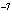 Speed of all types of electromagnetic radiation in a vacuum:In meters_________________________In nanometers ___________________As changes in energy levels of electrons increase, the frequencies of atomic line spectra they emit also increases.Energy is ___________________(directly/inversely) proportional to frequency.energy differences between the higher energy levels of an atom compare with the energy differences between the lower energy levels of the atom are_________________ (smaller/larger)Louis de Broglie stated that all matter can behave as waves as well as particlesThe wavelike properties of electrons are useful in magnifying objects. (electron microscopes)